ニュースレター秋号いろいろお知らせニュースレター秋号いろいろお知らせニュースレター秋号いろいろお知らせ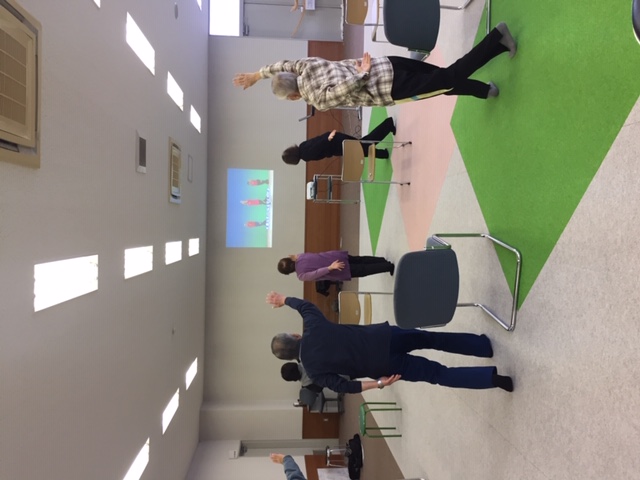 　コロナ渦で当社が出来ることを考えてみました。　コロナ渦で当社が出来ることを考えてみました。　コロナ渦で当社が出来ることを考えてみました。　●ミントのお裾分けミントは殺菌作用、鎮静効果、抗菌作用があり感染症の多い冬期は特に摂取したいハーブ。宜しければ当社のミントをお裾わけいたします。またアレンジ法や楽しみ方など、予約制ハーブ教室を開催いたします。●ハーバリウム教室ボトルの中にドライフラワーをアレンジしオイルを流し込む技術は手先を使うので脳を刺激し介護予防にも繋がります。コロナ感染予防で１～２人単位で教室開催。左の本はハーバリウム本で花倶楽部も掲載されました！当社でもご購入頂けます。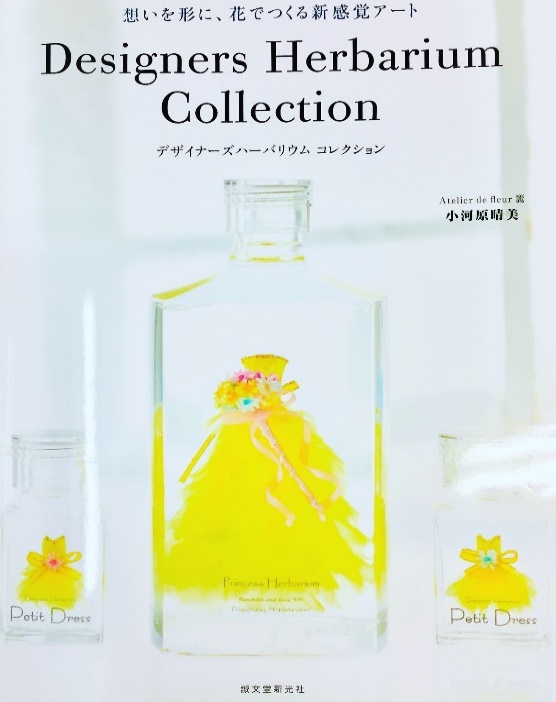 ㈱井上自動車　米沢市花沢町2834-1Tel 0238-23-7539